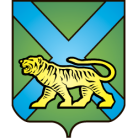 ТЕРРИТОРИАЛЬНАЯ ИЗБИРАТЕЛЬНАЯ КОМИССИЯ
ГОРОДА УССУРИЙСКАРЕШЕНИЕг. Уссурийск
Об освобождении В.Н. Минасянот должности председателя и сложении полномочий члена участковой избирательной комиссиис правом решающего голосаизбирательного участка № 3816Рассмотрев поступившее в письменной форме заявление председателя участковой избирательной комиссии избирательного участка № 3816 Минасян Валентины Николаевны, в соответствии с подпунктом «а» пункта 6 статьи 29 Федерального закона «Об основных гарантиях избирательных прав и права на участие в референдуме граждан Российской Федерации», пунктом «1» части 6 статьи 32 Избирательного кодекса Приморского края территориальная избирательная комиссия города УссурийскаРЕШИЛА:1. Освободить председателя участковой избирательной комиссии избирательного участка № 3816 от обязанностей председателя комиссии и члена участковой избирательной комиссии с правом решающего голоса участковой избирательной комиссии избирательного участка № 3816 Минасян Валентину Николаевну до истечения срока полномочий.2. Направить настоящее решение в участковую избирательную комиссию избирательного участка № 3816 для сведения.3. Разместить настоящее решение на официальном сайте администрации Уссурийского городского округа в разделе «Территориальная избирательная комиссия города Уссурийска» в информационно-телекоммуникационной сети «Интернет».Председатель комиссии						                 О.М. МихайловаСекретарь комиссии						                     	С.В. Хамайко11 августа 2016 года                         № 102/21